Istituto Statale di Istruzione Secondaria di 2° gradoPOLO TECNOLOGICO IMPERIESE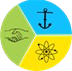 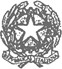 I.T.I. “G.Galilei”- I.T.T.L.. “A.Doria” - I.P.S.S.C. “U.Calvi”Via Santa Lucia 31 – 18100 Imperia – C.F. 80011330083 Tel. 0183.29.59.58 – Fax 0183.27.55.37email: imis002001@istruzione.it - sito: www.polotecnologicoimperiese.edu.itModulo Richiesta RimborsoIl/La Sottoscritto/a		 genitore/tutore legale dell’alunno	classe _________Plesso_____________________________RICHIEDEil rimborso di euro	                                                       per la/e spesa/e (descrizione della spesa/e) come da allegati alla presente ( copia delle ricevute, fatture, comunicazioni dalla scuola e altro)sul conto corrente intestato a 	  Banca/Filiale 		 IBAN 	Data,	Firma